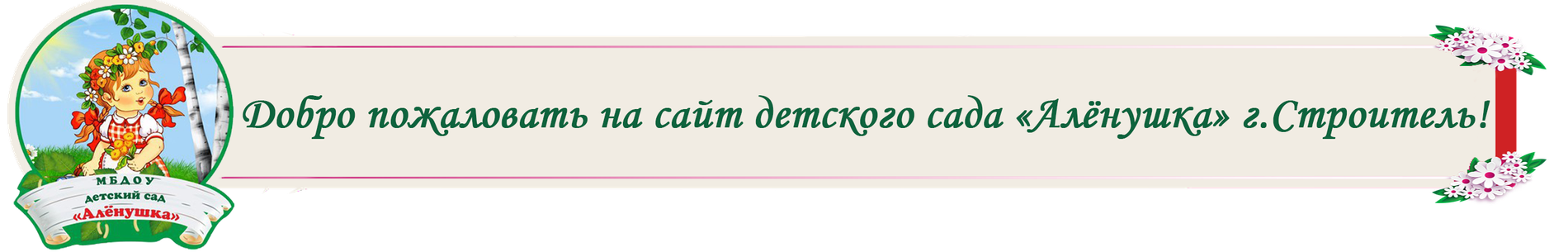 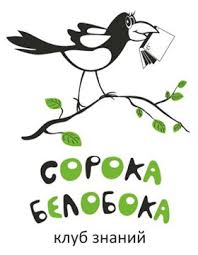 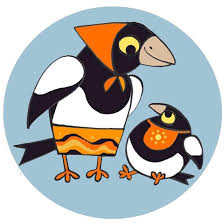 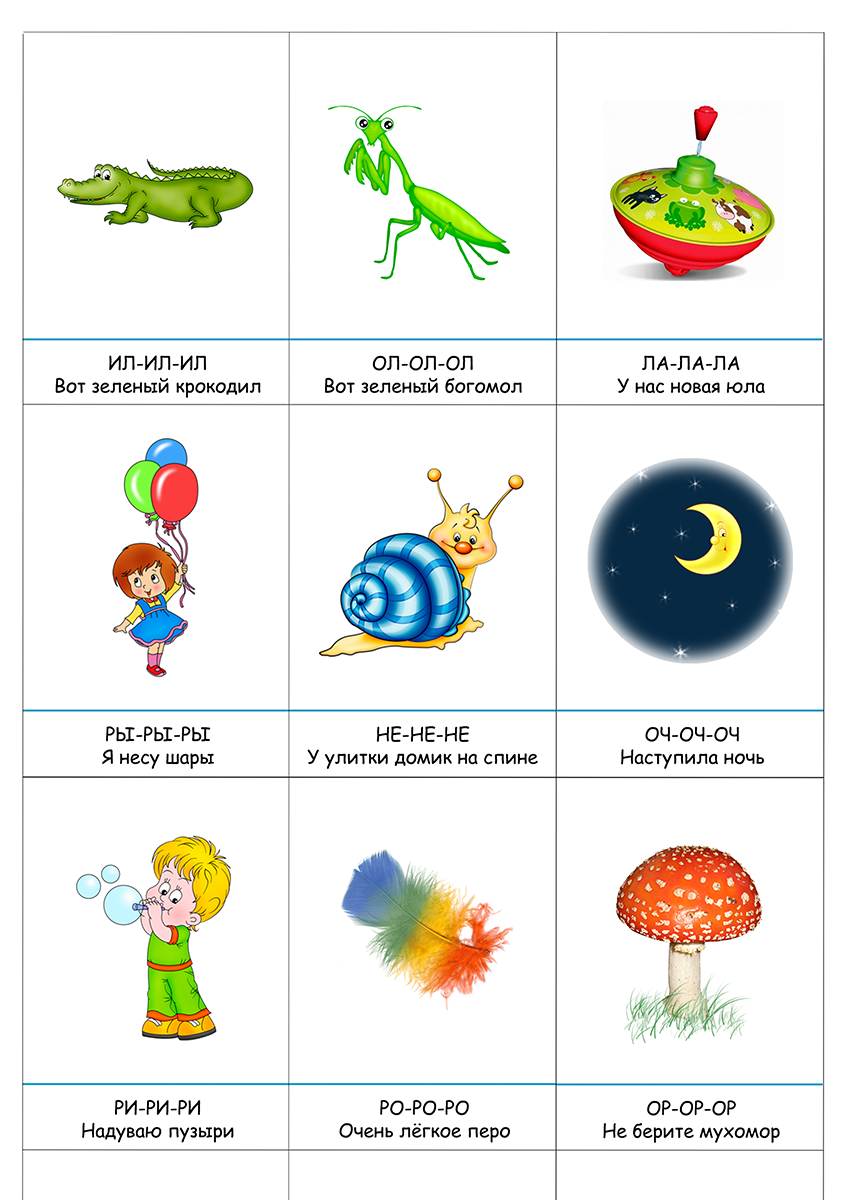 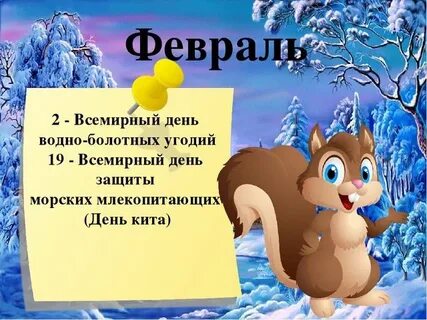 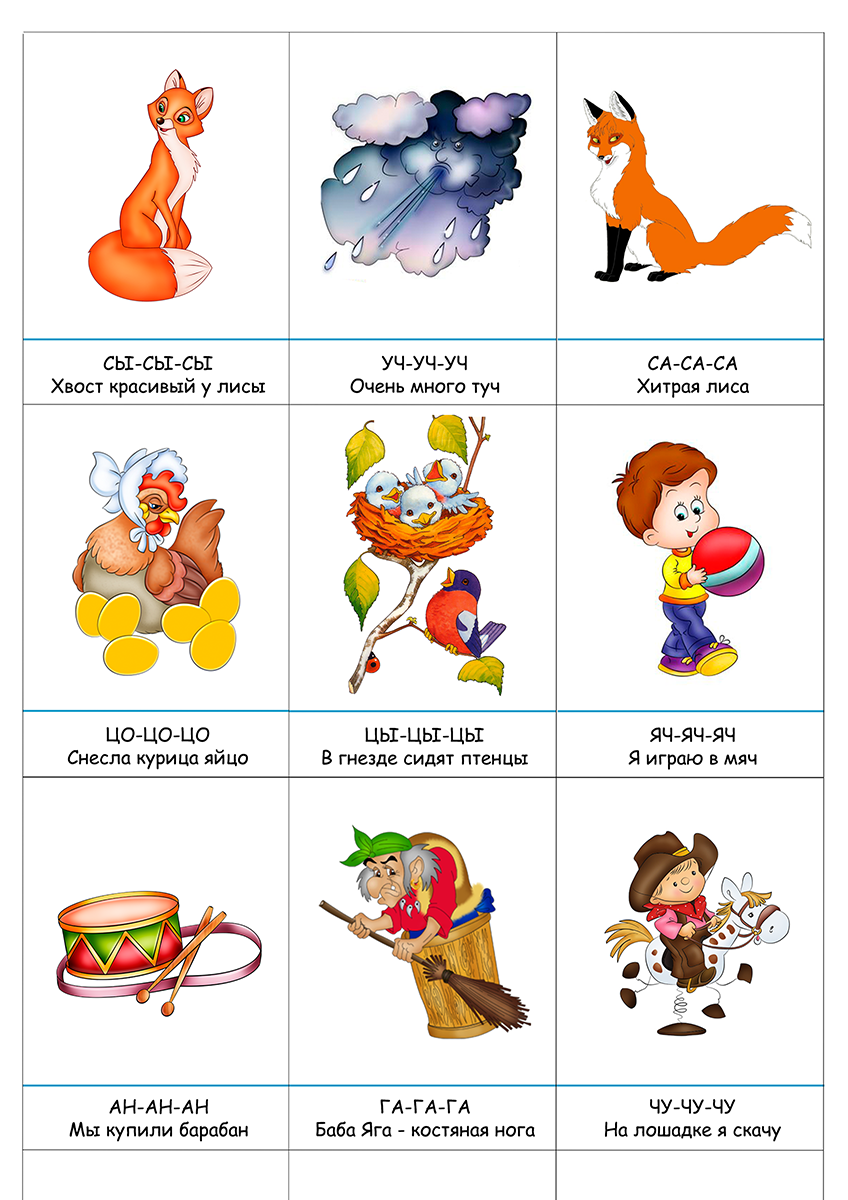 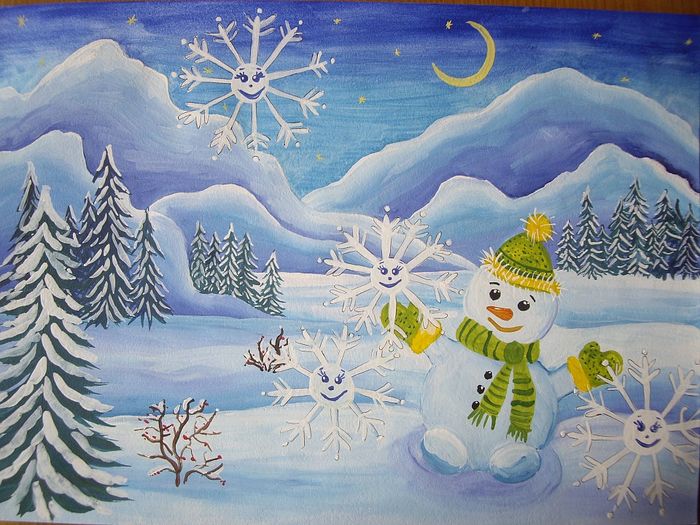 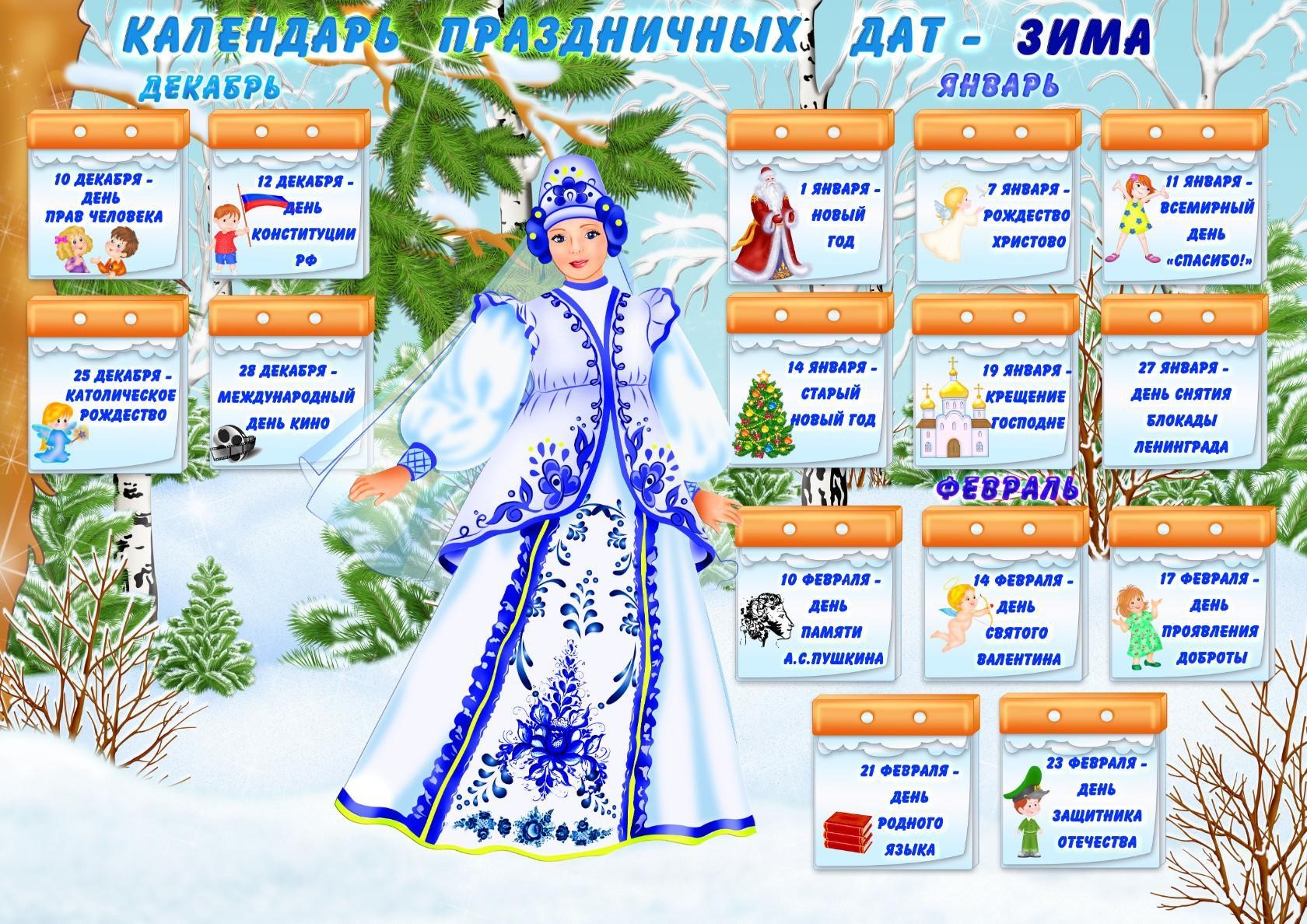 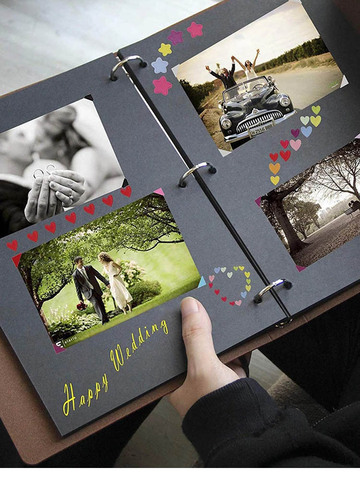 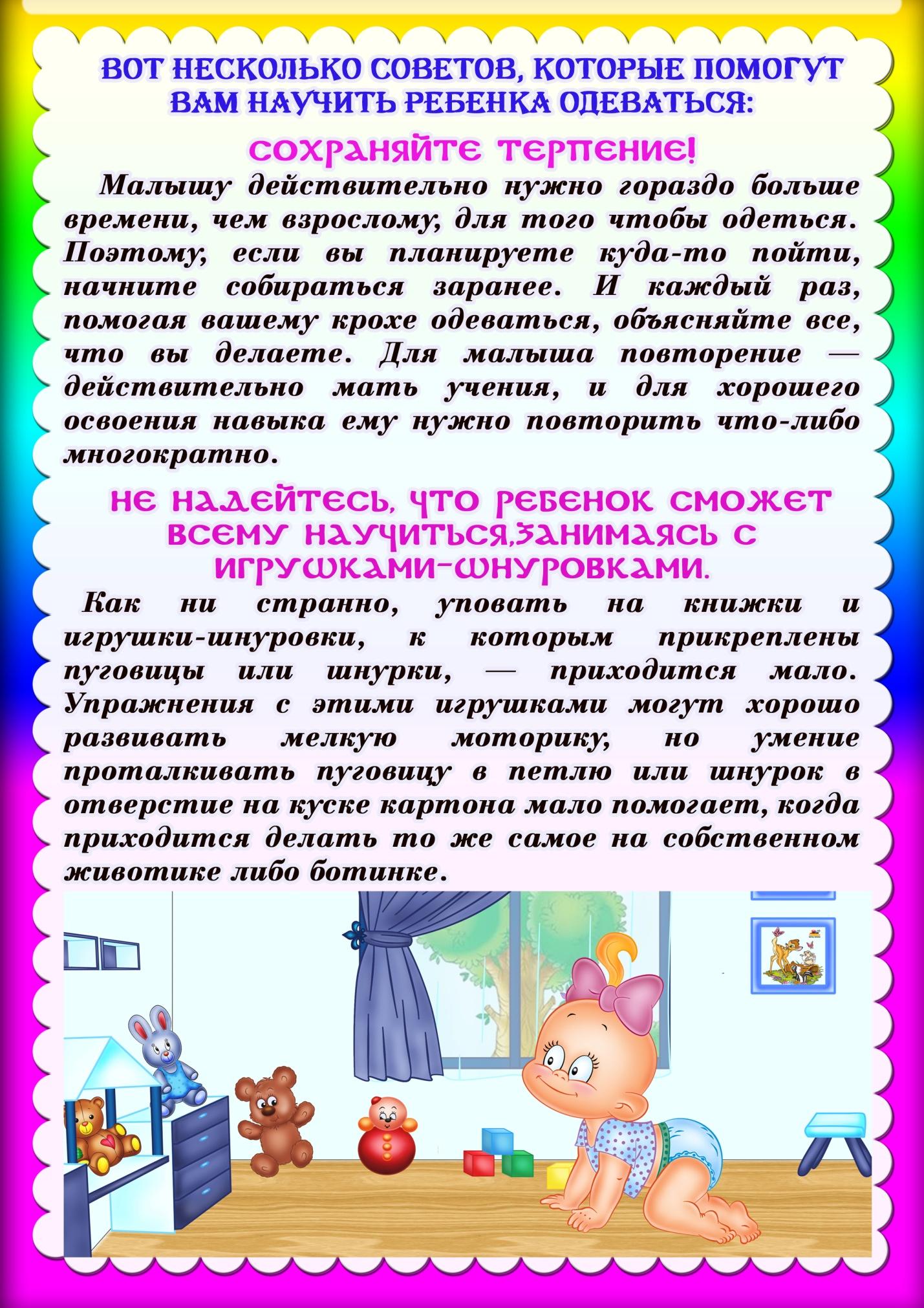 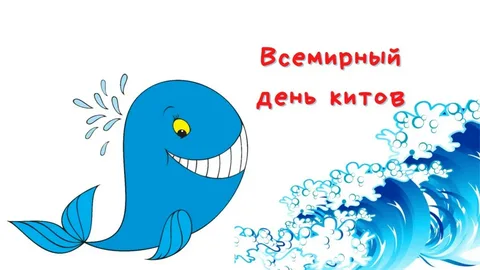 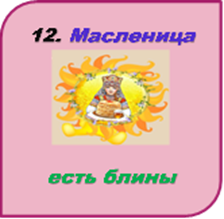 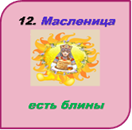 Малыши и гаджетыМобильный телефон, планшет, телевизор часто выручают родителей. Всегда можно отвлечь ребёнка яркой картинкой на экране. Современным детям с рождения предлагают пользоваться различными гаджетами. Конечно, это ведь так удобно! Захотел малыш внимания, а родителям некогда - ему дают телефон, планшет. Только вот получается, что современным родителям почти всегда некогда. Поэтому современные дети много времени проводят за гаджетами. Можно сказать, что они вырастают под их воздействием и влиянием. Разберём это подробнее.Первый, второй и третий год жизни ребенка — это так называемый сензитивный период для развития речи. Это период, когда речь активно развивается, развиваются соответствующие зоны мозга. Именно в этот период необходимо активное общение со сверстниками, бабушками, родителями. Если в это время ребёнок обделён в общении, то, скорее всего, у него будет задержка речевого развития.Большую роль в развитии речи играет довербальный этап. Основное значение до вербального этапа (от 0 до 1,5 года) состоит в том, что в это время складываются условия для понимания речи, он учится выделять среди всех звуков именно звуки человеческой речи, в этот период нарастет чувствительность к тем характеристикам речевых звуков, которые формируют понимание значения слова.Речь рождается только в процессе активного взаимодействия с внешним миром, с людьми. Первая функция речи – коммуникативная, социализирующая. Сначала ребенок слышит комментарии родителей по поводу его действий и ощущений, он связывает слова родителей со своими действиями. Далее ребенок сам хочет как-то воздействовать на родителей, сообщить им о своих желаниях и ощущениях. Чем более активным образом ребенок взаимодействует с миром, тем больше у него развивается речь. 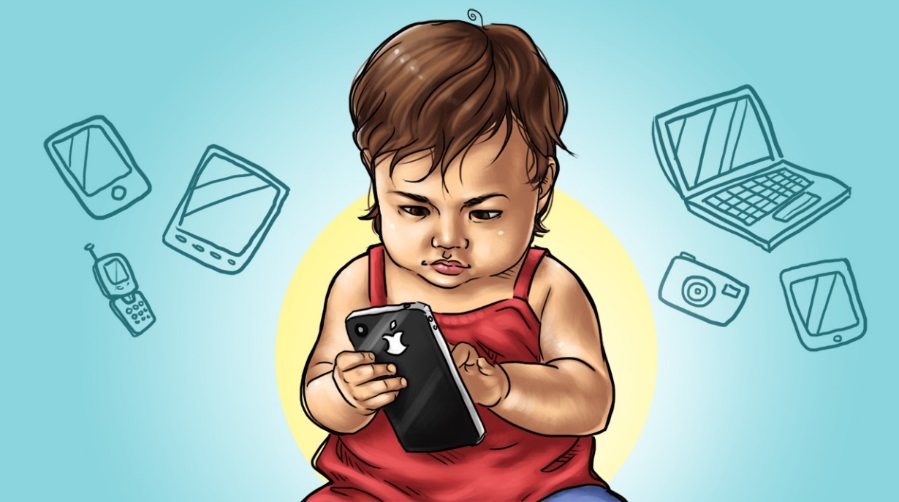 Добрый                                             Сердитый                                  Удивленный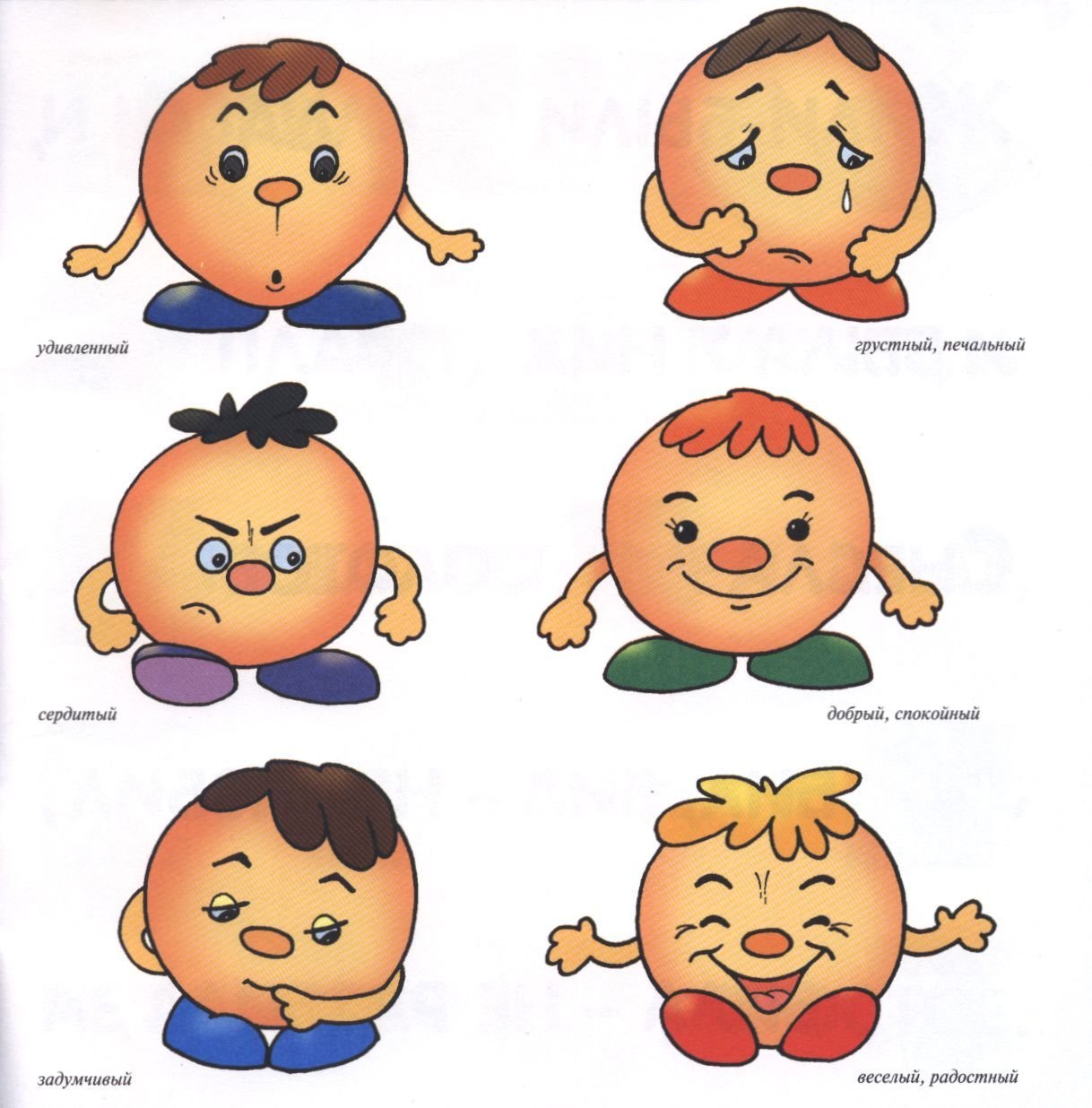 Грустный                              Веселый                             Задумчивый                                                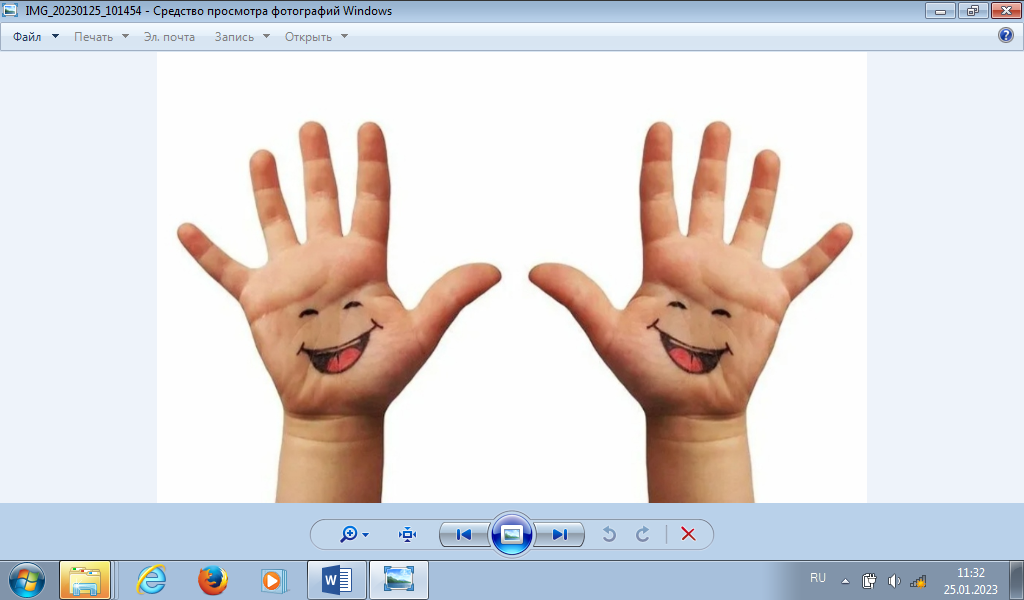 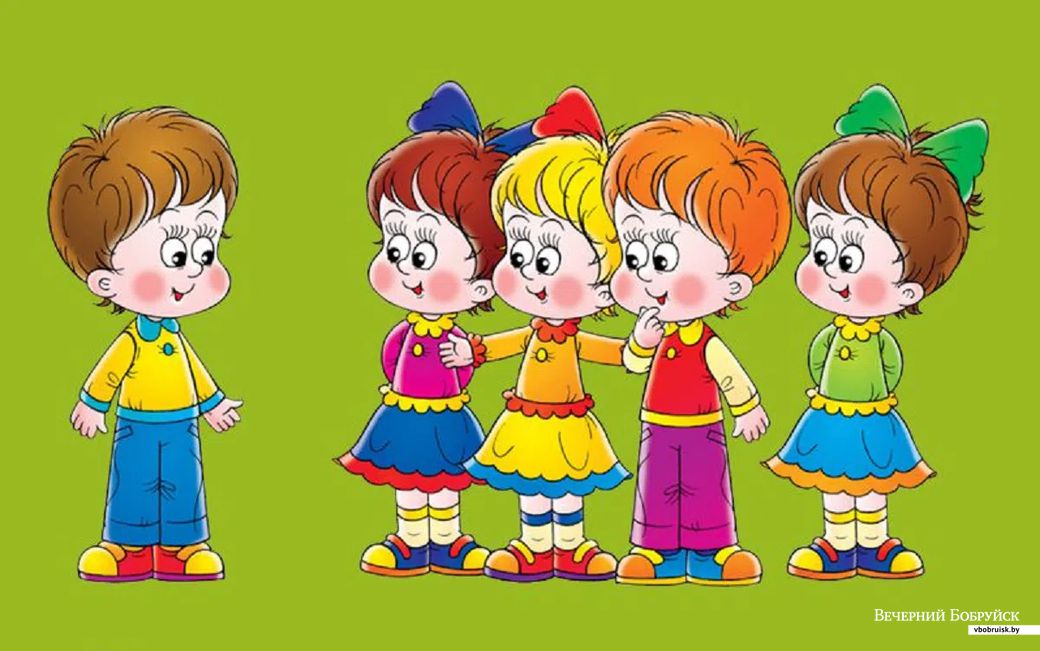 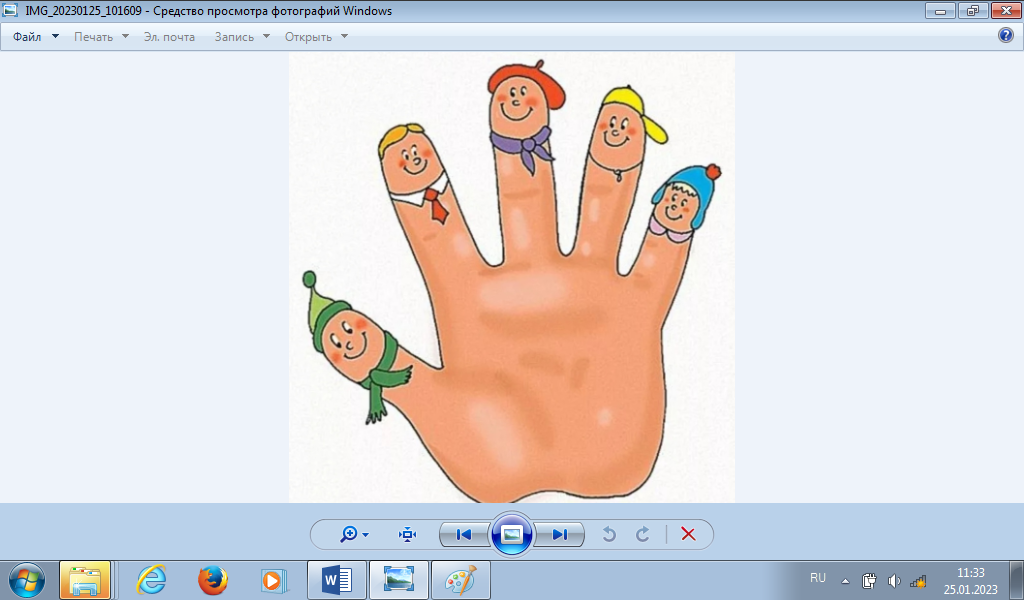 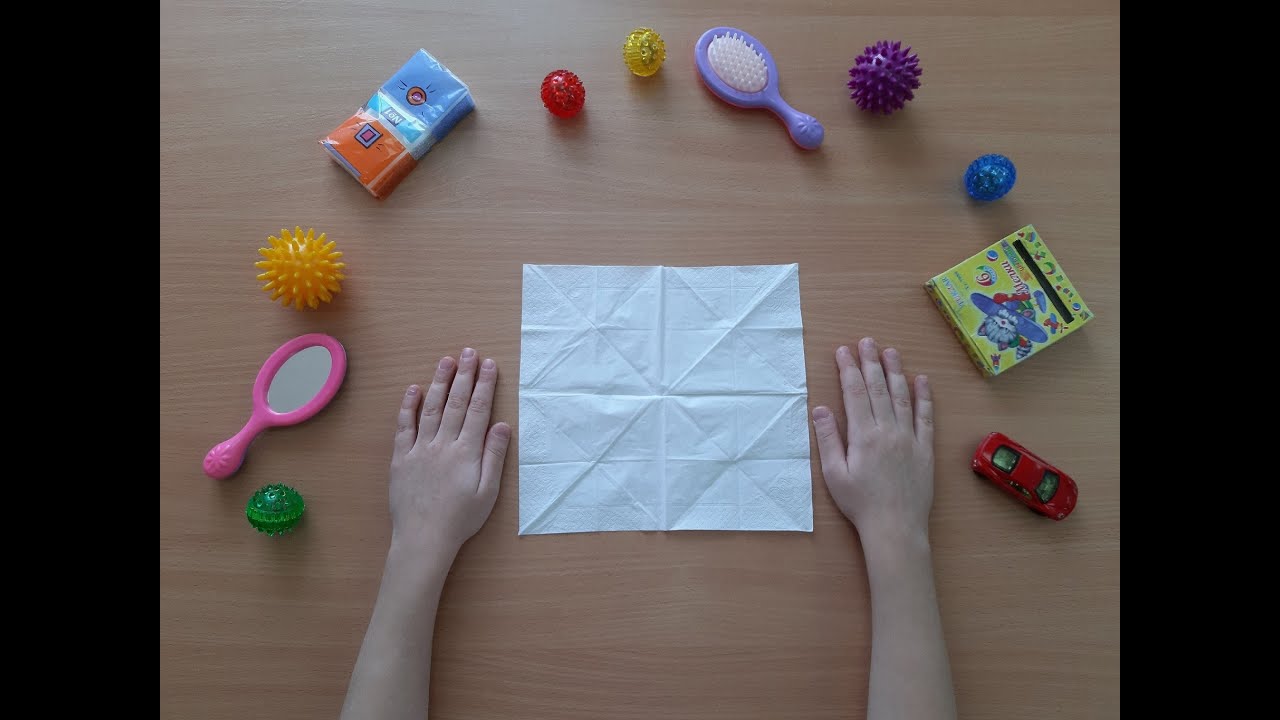 \\\\\\\\\\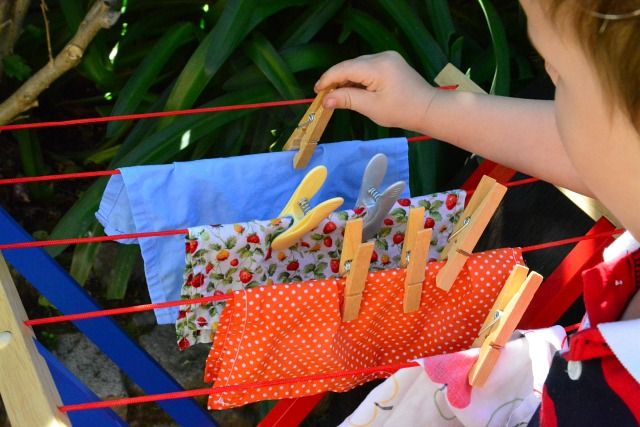 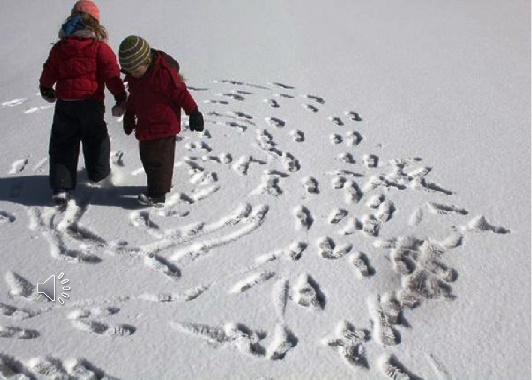 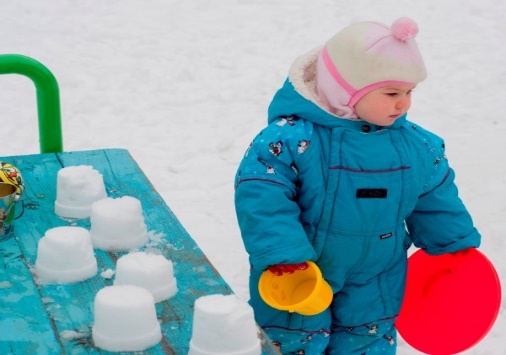 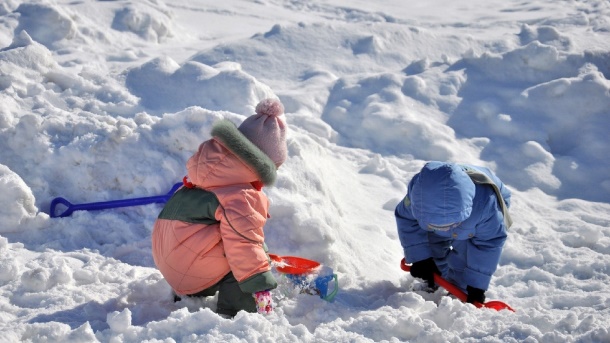 .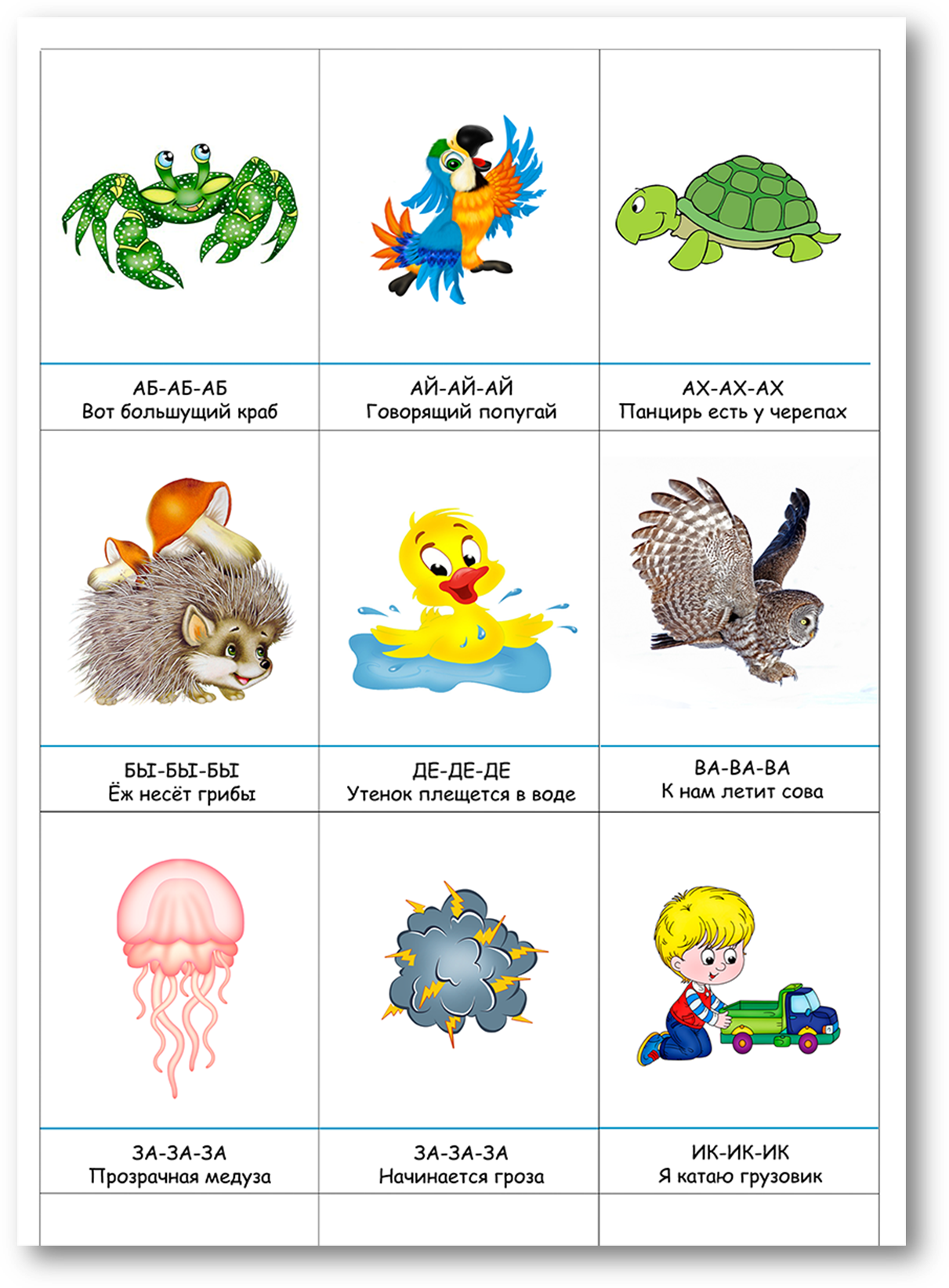 ПРЕДСТАВЛЕННЫЕ ФОТОГРАФИИ ВЗЯТЫ С РАЗНЫХ САЙТОВ СЕТИ ИНТЕРНЕТ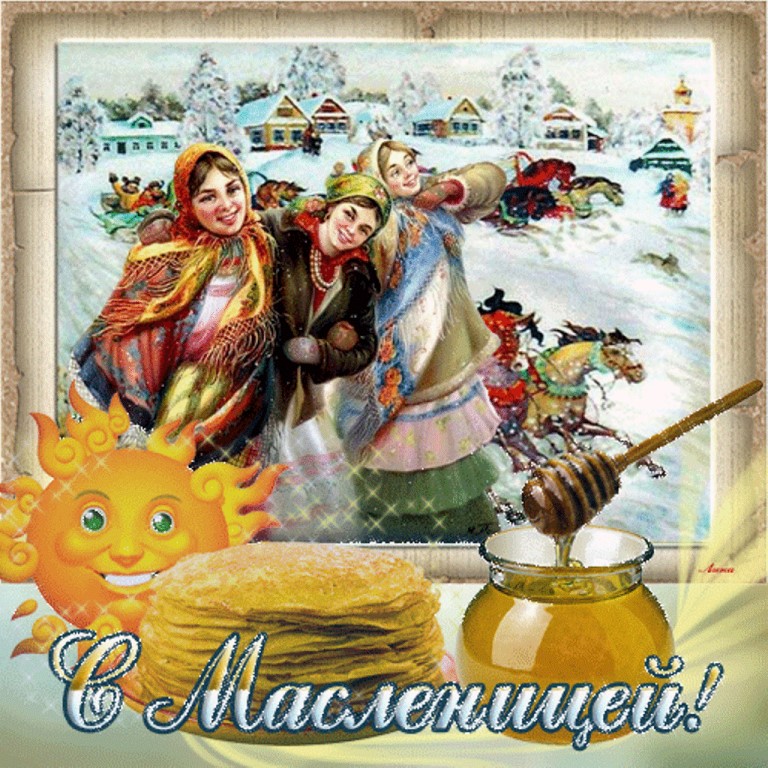 ПОТЕШКИ – не просто развлечения, это самые первые уроки родной речи для малыша. И хотя кроха ещё не всё понимает смысла сказанного, слушая мелодичные строки в мамином исполнении, он уже слышит родной язык, накапливает необходимую информацию для успешного овладения речью в будущем.ПОТЕШКИ – не просто развлечения, это самые первые уроки родной речи для малыша. И хотя кроха ещё не всё понимает смысла сказанного, слушая мелодичные строки в мамином исполнении, он уже слышит родной язык, накапливает необходимую информацию для успешного овладения речью в будущем.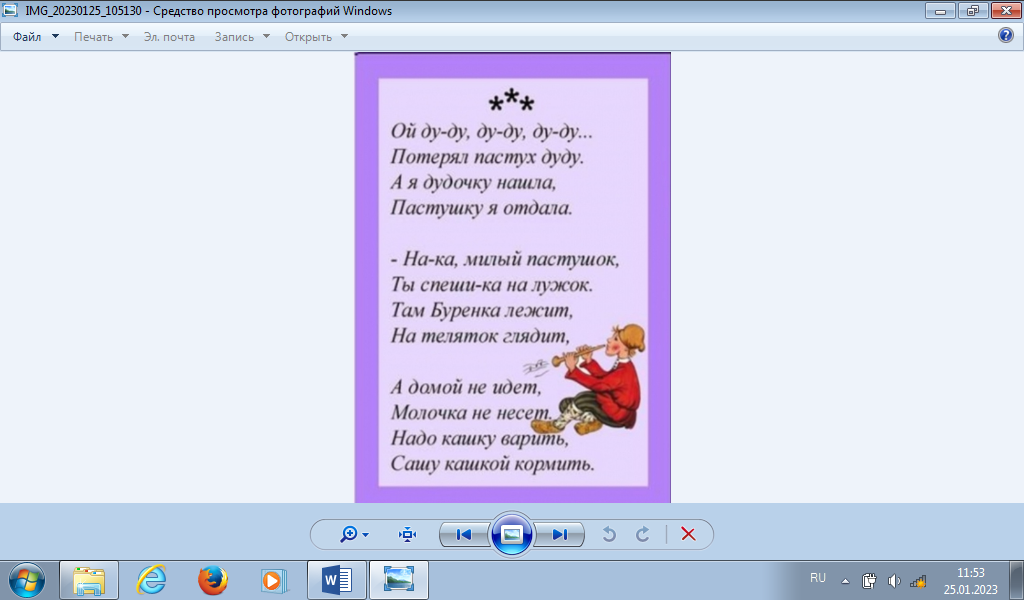 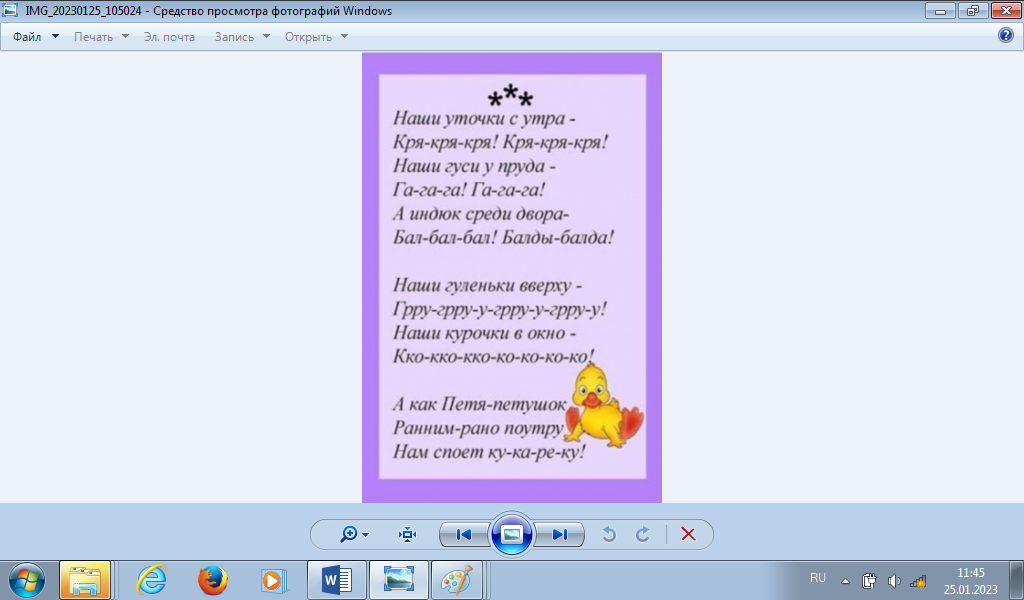 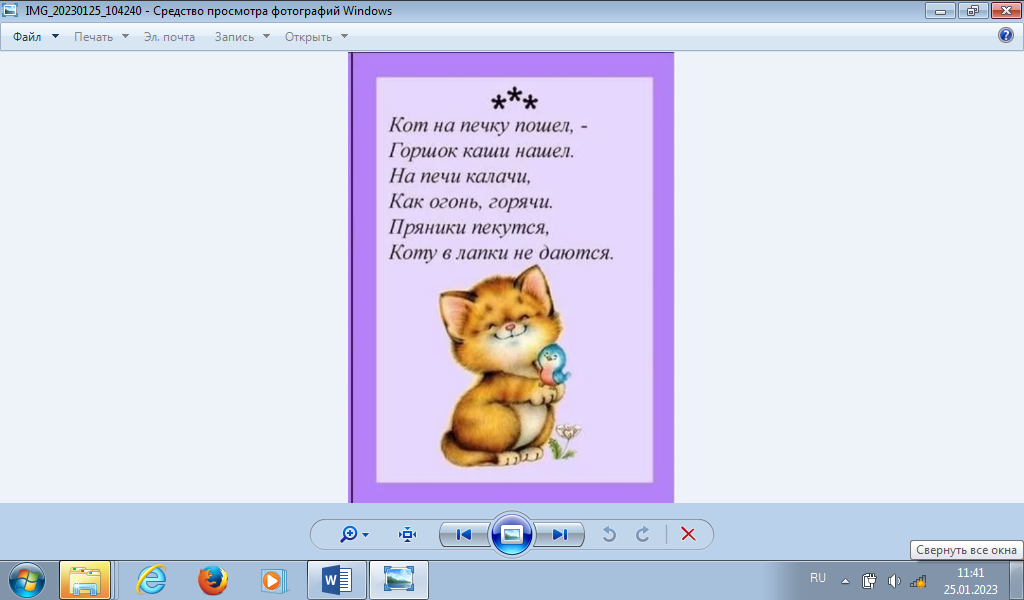 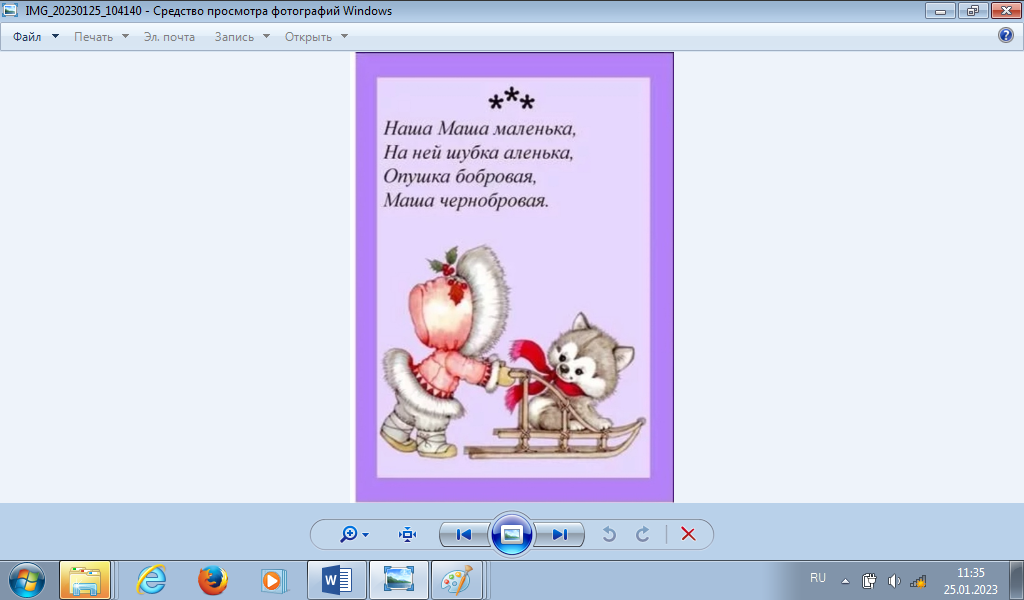 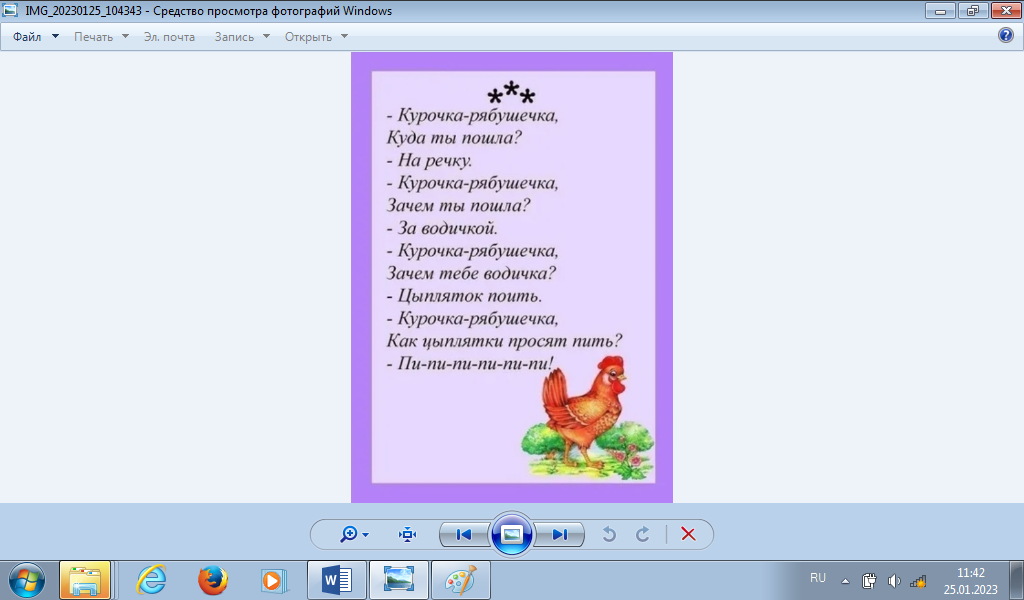 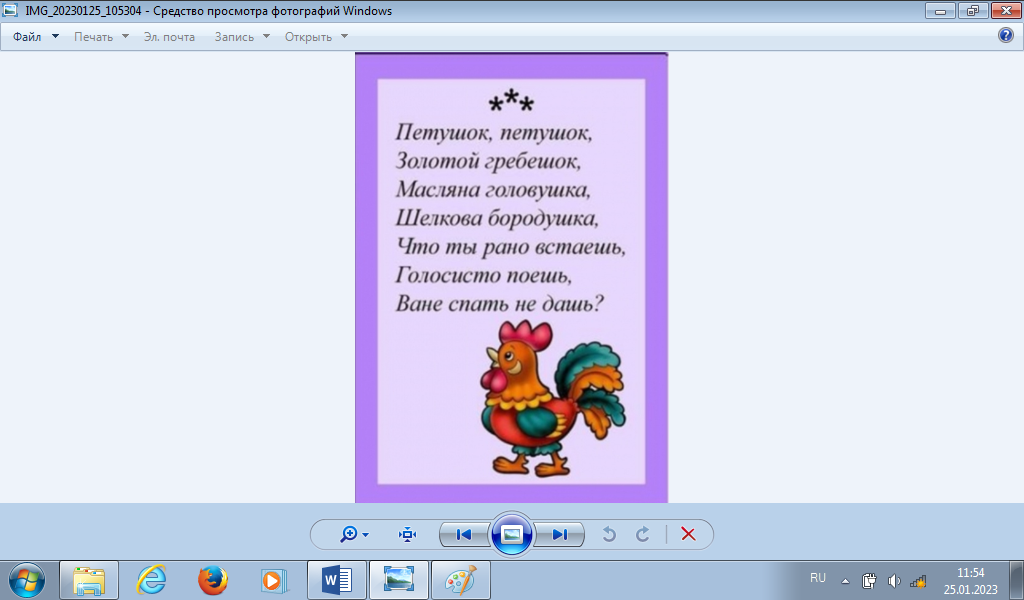 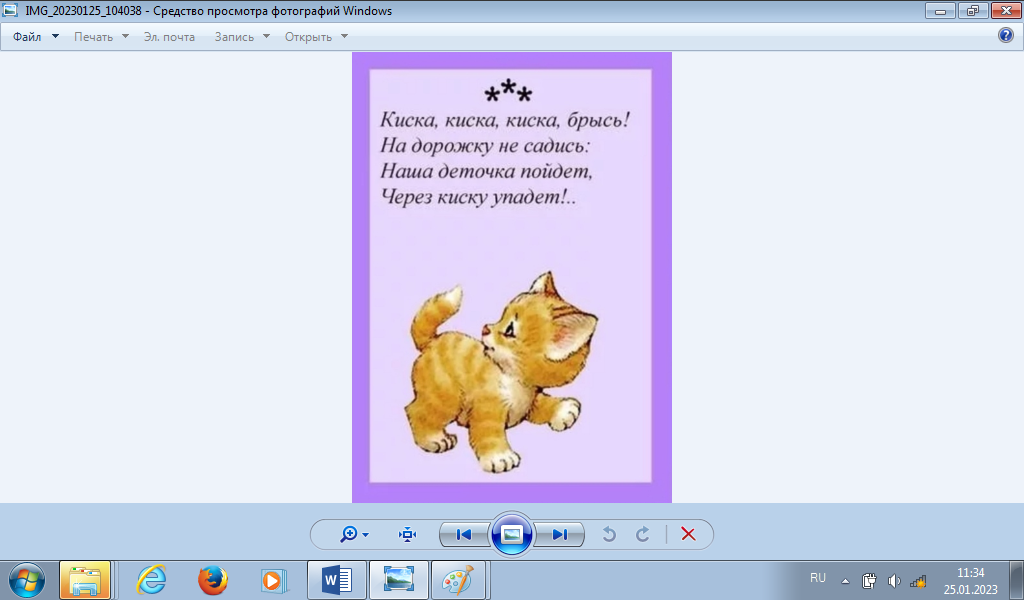 Такие потешки – это ещё и мини-спектакль, который «оживляет» героев, развивает воображение, подходит для совместной деятельности родителей и непоседливого малыша.Такие потешки – это ещё и мини-спектакль, который «оживляет» героев, развивает воображение, подходит для совместной деятельности родителей и непоседливого малыша.